Co-Creation Labs in practiceCo-creating, implementing, and learning from social-oriented science activitiesIn the framework of the Arqus Research & Innovation project, we invite you to two mini-webinars on co-creation practices involving different stakeholders in content creation at partner universities. We kindly invite researchers representing all career stages and all disciplines or cross-disciplinary research field and all other interested in the topic from Arqus Universities to save the dates and to participate in the events.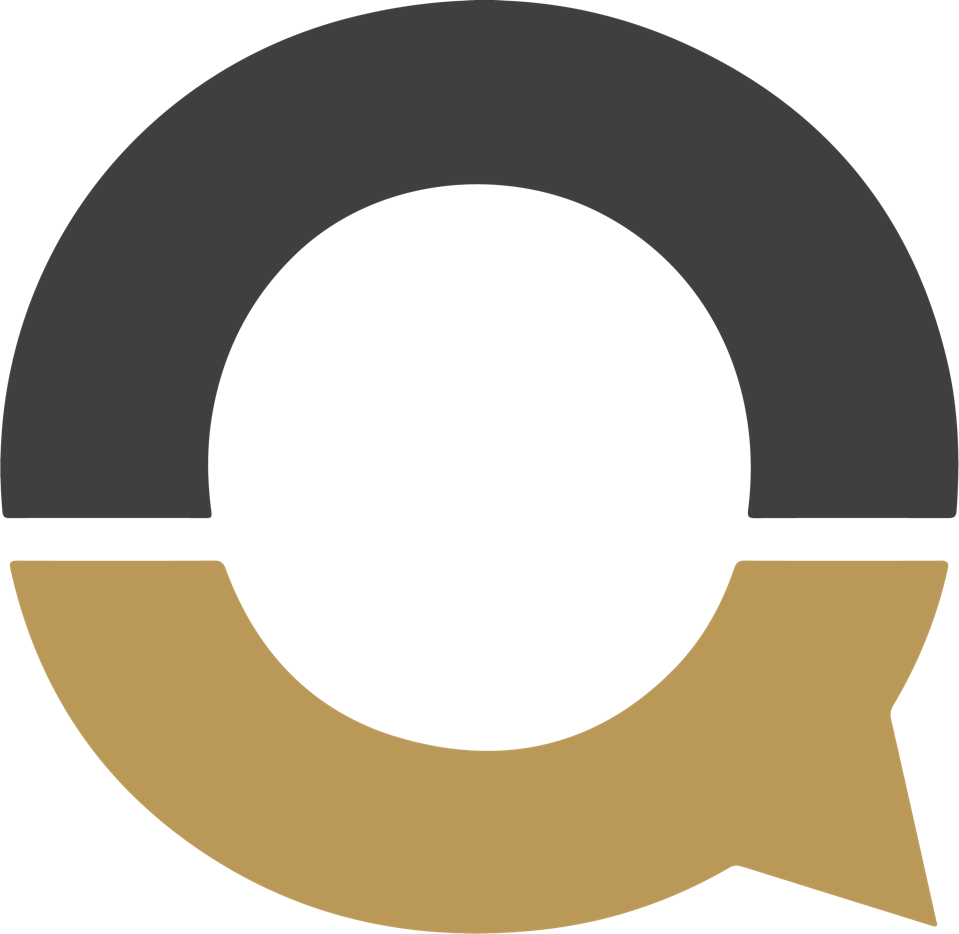 The first one will be held on 6 March 2023 10 a.m. (time zone CET) and the second on 20 March 10 a.m. (time zone CET).  The mini-seminars will take place online, link will be sent only to registered participants (see link below).Registration: click hereOnly registered participants will receive a link to the event. No recording is foreseen.Program – March 6:Program – March 6:10:00 – 10:05Opening10:05 – 10:30Innovation labs on climate changeProf. Esteban Romero-Frías (University of Granada)10:30 – 10:55Lithuania 2050: Co-Creation at national levelAssoc. Prof. Erika Vaiginiene (Vilnius University)10:55 – 11:20Software to ease reading for dyslexic childrenMargot Bouhon (Cognitive Science Associate User Researcher)11:20 – 11:45Regional Centre of Expertise (RCE) Graz-Styria – Centre for Sustainable Social TransformationProf. Anke Strüver (University of Graz)11:45-12:00Questions, discussionProgram – March 20:Program – March 20:10:00 – 10:05Opening10:05 – 10:45Udul - You drink, You lose, in partnership with the Municipality of Padua;Prof. Enrico Rubaltelli (University of Padova)10:45 – 11:15LEAN & SAFETY CHRONIC CARE: improving chronic care pathways with Lean and safety management, in partnership with the public local health unit ULSS 2 Marca Trevigiana Caterina Pozzan (University of Padova )11:15 – 11:40Creating Co-Creation. Reflections on Participation and Storytelling around the Smart HomeProf. Christian Pentzold (Leipzig University)11:40 – 12:10SOILBANK: Investing on the soil. Management of organic matter and water resources as the basis of large-scale ecosystem services" Prof. Giancarlo Renella (University of Padova) in partnership with the Consorzio di Bonifica del Veneto Orientale (public land reclamation authority of the Eastern Veneto) and the company Seminart.12:10-12:30Questions, discusion